Transfiguration Catholic Community 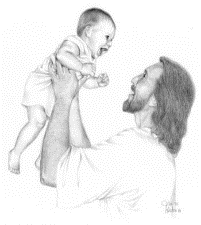 The Missionaries of St. Paul 	 	 	 	          775 West Hamburg Street Phone: 410-685-5044  Fax: 410-625-2406 	                            Baltimore, Maryland 21230 Alan Cramblitt, CRE 410-456-9659	                                   Sacramental PreparationBAPTISMAL REGISTRATION FORM	 	 Date Schedule for Sacrament of Baptism:	    	     					Priest or Deacon Celebrating the Sacrament:	     					Transfiguration Catholic Community775 W. Hamburg St.Baltimore, Md. 21230GODPARENT CERTIFICATE FOR BAPTISM INFORMATION
                                                                                                                                                           
Child’s Full Name                                                Parent/Guardian Name(s)
                                                                                                                                                                      
 
GODPARENT’S COMMITMENT
 As a practicing Catholic, I appreciate that being a godparent is an important opportunity for me to witness to my faith and to be a good example of Catholic life to my godchild.  I have conscientiously considered what I have been asked to do.  I promise with God’s help to be the best sponsor I can be.
 
Therefore, I now affirm thatI am at least 16 years old.I have completed my own Christian initiation through the reception of the Sacraments of baptism, confirmation and Eucharist, and if married, have been validly married in a Catholic Church. I am a registered member of a Catholic Church.I will continue to be a model of Catholic living for my godchild, through daily prayer, virtuous living and active participation in parish life and liturgy, particularly weekly Sunday Mass.I will try to maintain a consistent and life-giving relationship of faith with my godchild by doing such things a celebrating significant moments such as the anniversary of the Baptism, First Communion, Confirmation, and graduation, and supporting my godchild in his or her own struggles and triumphs of living a Christian life  And to participate in the sacramental preparation process for the reception of baptism of my godchild.              .
                                                                                                                                            	Godparent’s signature                                        Godparent’s signatureIf you are NOT a member of Transfiguration Parish, please have your pastor complete the following:
 
PASTOR’S PERMISSION TO BE A GODPARENT
The person signed above is a member of this parish and to the best of my knowledge is capable of assuming the duties of sponsorship for the Sacrament of Baptism and is sincere in the promises stated above.
 
    Parish Seal                         Name of Parish         						  Pastor’s Signature    						CHILD’S FULL NAME  LAST                                                           FIRST                                     MIDDLE CHILD’S FULL NAME  LAST                                                           FIRST                                     MIDDLE PREFERS CHILD TO BE CALLED: PREFERS CHILD TO BE CALLED: PREFERS CHILD TO BE CALLED: ADDRESS CITY/STATE CITY/STATE CITY/STATE ZIP DATE OF CHILDS BIRTH & AGE                    /            /                                                          Age:PHONE NUMBERS (HOME & CELL) (         )           -                             (          )           -PHONE NUMBERS (HOME & CELL) (         )           -                             (          )           -PHONE NUMBERS (HOME & CELL) (         )           -                             (          )           -PHONE NUMBERS (HOME & CELL) (         )           -                             (          )           -PHONE NUMBERS (HOME & CELL) (         )           -                             (          )           -PHONE NUMBERS (HOME & CELL) (         )           -                             (          )           -MOTHERS NAME   (FIRST, LAST Please PRINT)                                                                          MOTHERS RELIGION MOTHERS RELIGION MOTHERS RELIGION MOTHERS RELIGION MOTHERS RELIGION MOTHERS RELIGIONFATHERS  NAME   (FIRST, LAST Please PRINT)                        FATHERS RELIGIONFATHERS RELIGIONFATHERS RELIGIONFATHERS RELIGIONFATHERS RELIGIONFATHERS RELIGIONGODFATHERS NAME   (FIRST, LAST Please PRINT)GODMOTHER NAME   (FIRST, LAST Please PRINT)GODMOTHER NAME   (FIRST, LAST Please PRINT)GODMOTHER NAME   (FIRST, LAST Please PRINT)GODMOTHER NAME   (FIRST, LAST Please PRINT)GODMOTHER NAME   (FIRST, LAST Please PRINT)GODMOTHER NAME   (FIRST, LAST Please PRINT)                Godparents must be practicing Catholics who have received Sacraments of Initiation i.e.;                                     Baptism, Eucharist and Confirmation                Godparents must be practicing Catholics who have received Sacraments of Initiation i.e.;                                     Baptism, Eucharist and Confirmation                Godparents must be practicing Catholics who have received Sacraments of Initiation i.e.;                                     Baptism, Eucharist and Confirmation                Godparents must be practicing Catholics who have received Sacraments of Initiation i.e.;                                     Baptism, Eucharist and Confirmation                Godparents must be practicing Catholics who have received Sacraments of Initiation i.e.;                                     Baptism, Eucharist and Confirmation                Godparents must be practicing Catholics who have received Sacraments of Initiation i.e.;                                     Baptism, Eucharist and Confirmation                Godparents must be practicing Catholics who have received Sacraments of Initiation i.e.;                                     Baptism, Eucharist and ConfirmationDoes your child have any special needs? Does your child have any special needs? Does your child have any special needs? NO YES If yes, please explain If yes, please explain If yes, please explain If yes, please explain If yes, please explain Parents/Guardians:  Be advised that pictures may be taken of the child and you during the event and may be displayed in church, on the web page or submitted to publications like The Catholic Review. Children will not be identified, without specific written consent.  Parents/Guardians, who do not wish to have their child/children photographed, should notify the Religious Education Office in writing.  I hereby give consent to the Transfiguration Catholic Community to photograph my child/children during the baptism.      Signature _______________________________________________Date_________          __ Parents/Guardians:  Be advised that pictures may be taken of the child and you during the event and may be displayed in church, on the web page or submitted to publications like The Catholic Review. Children will not be identified, without specific written consent.  Parents/Guardians, who do not wish to have their child/children photographed, should notify the Religious Education Office in writing.  I hereby give consent to the Transfiguration Catholic Community to photograph my child/children during the baptism.      Signature _______________________________________________Date_________          __ Parents/Guardians:  Be advised that pictures may be taken of the child and you during the event and may be displayed in church, on the web page or submitted to publications like The Catholic Review. Children will not be identified, without specific written consent.  Parents/Guardians, who do not wish to have their child/children photographed, should notify the Religious Education Office in writing.  I hereby give consent to the Transfiguration Catholic Community to photograph my child/children during the baptism.      Signature _______________________________________________Date_________          __ Parents/Guardians:  Be advised that pictures may be taken of the child and you during the event and may be displayed in church, on the web page or submitted to publications like The Catholic Review. Children will not be identified, without specific written consent.  Parents/Guardians, who do not wish to have their child/children photographed, should notify the Religious Education Office in writing.  I hereby give consent to the Transfiguration Catholic Community to photograph my child/children during the baptism.      Signature _______________________________________________Date_________          __ Parents/Guardians:  Be advised that pictures may be taken of the child and you during the event and may be displayed in church, on the web page or submitted to publications like The Catholic Review. Children will not be identified, without specific written consent.  Parents/Guardians, who do not wish to have their child/children photographed, should notify the Religious Education Office in writing.  I hereby give consent to the Transfiguration Catholic Community to photograph my child/children during the baptism.      Signature _______________________________________________Date_________          __                                    For Sacramental preparation instructional use only                                   For Sacramental preparation instructional use only                                   For Sacramental preparation instructional use only                                   For Sacramental preparation instructional use only                                   For Sacramental preparation instructional use onlyHave parents completed sacramental instruction preparation Have parents completed sacramental instruction preparation Have parents completed sacramental instruction preparation NO YES If yes, by whom and date completedIf yes, by whom and date completedIf yes, by whom and date completedIf yes, by whom and date completedIf yes, by whom and date completed